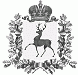   СЕЛЬСКИЙ  СОВЕТ БОЛЬШЕУСТИНСКОГО СЕЛЬСОВЕТАШАРАНГСКОГО МУНИЦИПАЛЬНОГО  РАЙОНА  НИЖЕГОРОДСКОЙ ОБЛАСТИР Е Ш Е Н И Еот   02.12.2019										№ 30О назначении публичных слушаний по проекту планировки и межевания территории    В  соответствие с Федеральным Законом от 06.10.2003 года № 131–ФЗ «Об общих принципах организации местного самоуправления в Российской Федерации», Градостроительным кодексом РФ, Уставом Большеустинского сельсовета и Положения о публичных слушаниях утвержденного решением сельского Совета от 31.05.2007 года №9 сельский Совет р е ш и л: 	1.Назначить публичные слушания по проекту планировки и межевания территории Большеустинского сельсовета Шарангского муниципального района Нижегородской области  на 27 декабря 2019 года на 14  часов  в  здании Администрации Большеустинского сельсовета.	2. Разместить проект планировки и межевания территории Большеустинского сельсовета Шарангского муниципального района Нижегородской области  в доступных для ознакомления граждан местах (администрация  Большеустинского сельсовета с. Большое Устинское, библиотеки с. Большое Устинское, СДК с. Большое Устинское)Глава местного самоуправления	Р.М.Протасова